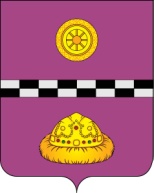 ПОСТАНОВЛЕНИЕот   25 мая 2017 г.                                                                                                         № 207   В соответствии с Федеральным законом от 03 апреля 2017г. № 64-ФЗ «О внесении изменений в отдельные законодательные акты Российской Федерации в целях совершенствования государственной политики в области противодействия коррупции», Законом Республики Коми от 21 апреля 2014г. № 20-РЗ «О внесении изменений в некоторые законодательные акты Республики Коми по вопросам, связанным с противодействием коррупции»,ПОСТАНОВЛЯЮ:1. Внести в постановление администрации МР «Княжпогостский» от 19.07.2016г. № 271 «Об организации деятельности по противодействию коррупции в муниципальном образовании муниципального района «Княжпогостский» и муниципальных образованиях сельских поселений, расположенных в границах муниципального образования муниципального района «Княжпогостский» (далее – Постановление) следующие изменения и дополнения:1.1. Подпункт «б» пункта 1 Постановления исключить.1.2. Подпункт «г» пункта 1 Постановления изложить в следующей редакции:«г) Положение о представлении лицами, поступающими на должности руководителей муниципальных учреждений муниципального образования муниципального района «Княжпогостский» и руководителями муниципальных учреждений муниципального образования муниципального района «Княжпогостский» сведений о своих доходах, об имуществе и обязательствах имущественного характера и о доходах, об имуществе и обязательствах имущественного характера супруги (супруга) и несовершеннолетних детей согласно приложению 4 к настоящему постановлению;».1.3. Подпункты  «з», «и» пункта 1 Постановления изложить в следующей редакции:«з) Положение о проверке достоверности и полноты сведений, представляемых лицами, поступающими на должности руководителей муниципальных учреждений муниципального образования муниципального района «Княжпогостский» и руководителями муниципальных учреждений муниципального образования муниципального района «Княжпогостский», согласно приложению 8 к настоящему постановлению;.и) Порядок подачи заявления лица, замещающего должность муниципальной службы в муниципальном образовании муниципального района «Княжпогостский», муниципальных образованиях сельских поселений, расположенных в границах муниципального образования муниципального района «Княжпогостский», или должность руководителя муниципального учреждения в муниципальном образовании муниципального района «Княжпогостский» о невозможности по объективным причинам представить сведения о доходах, расходах, об имуществе и обязательствах имущественного характера своих супруги (супруга) и несовершеннолетних детей согласно приложению 9 к настоящему постановлению;»1.4. Дополнить пункт 1 Постановления подпунктом «х» следующего содержания:«х) Порядок участия муниципальных служащих, замещающих должность муниципальной службы в муниципальном образовании муниципального района «Княжпогостский», муниципальных образованиях сельских поселений, расположенных в границах муниципального образования муниципального района «Княжпогостский», на безвозмездной основе в управлении общественной организацией (кроме политической партии), жилищным, жилищно-строительным, гаражным кооперативом, садоводческим, огородническим, дачным потребительским кооперативом, товариществом собственников недвижимости в качестве единоличного исполнительного органа или вхождения в состав их коллегиальных органов управления, согласно приложению 21 к настоящему постановлению.».1.5. В подпункте «б» пункта 2 Постановления слова «муниципальную должность в органах местного самоуправления муниципального образования муниципального района «Княжпогостский», муниципальных образований сельских поселений, расположенных в границах муниципального образования муниципального района «Княжпогостский»,» исключить.1.6. В подпунктах «и», «п», «р» пункта 3, в подпунктах «и», «п», «р», пункта 4 Постановления слова «муниципальных должностей,» и «лицами, замещающими муниципальные должности,» исключить.1.7. Приложение 2 к Постановлению признать утратившим силу.1.8. В приложении 3 к Постановлению:а) Пункт 1 приложения изложить в следующей редакции:«1. Настоящим Положением определяется порядок представления гражданами, претендующими на замещение должностей муниципальной службы в муниципальном образовании муниципального района «Княжпогостский», муниципальных образованиях сельских поселений, расположенных в границах муниципального образования муниципального района «Княжпогостский», за исключением гражданина, претендующего на замещение должности руководителя администрации муниципального образования по контракту (далее - должности муниципальной службы), и муниципальными служащими муниципального образования муниципального района «Княжпогостский», муниципальных образований сельских поселений, расположенных в границах муниципального образования муниципального района «Княжпогостский», за исключением лица, замещающего должность руководителя администрации муниципального образования по контракту, сведений о полученных ими доходах, об имуществе, принадлежащем им на праве собственности, и об их обязательствах имущественного характера, а также сведений о доходах супруги (супруга) и несовершеннолетних детей, об имуществе, принадлежащем им на праве собственности, и об их обязательствах имущественного характера (далее - сведения о доходах, об имуществе и обязательствах имущественного характера).»;б) Подпункт «а» пункта 7 приложения изложить в следующей редакции:«а) в кадровую службу (специалисту, ответственному за ведение кадрового учета) администрации муниципального образования муниципального района «Княжпогостский» - лицами, претендующими на должности муниципальной службы руководителя отраслевого (функционального) подразделения администрации муниципального образования муниципального района «Княжпогостский», имеющего статус отдельного юридического лиц, председателя контрольно-счетной палаты муниципального района «Княжпогостский», а также лицами, замещающими указанные должности;»;в) Пункты 9, 10 приложения изложить в следующей редакции:«9. В случае непредставления по объективным причинам муниципальным служащим, замещающим должность председателя контрольно-счетной палаты муниципального района «Княжпогостский», сведений о доходах, об имуществе и обязательствах имущественного характера супруги (супруга) и несовершеннолетних детей данный факт подлежит рассмотрению на соответствующей комиссии муниципального образования муниципального района «Княжпогостский» по противодействию коррупции.10. В случае непредставления по объективным причинам муниципальным служащим, за исключением муниципального служащего, замещающего должность председателя контрольно-счетной палаты муниципального района «Княжпогостский», сведений о доходах, об имуществе и обязательствах имущественного характера супруги (супруга) и несовершеннолетних детей данный факт подлежит рассмотрению на соответствующей комиссии органа по соблюдению требований к служебному поведению муниципальных служащих и урегулированию конфликта интересов.»;1.9. В приложении 4 к Постановлению:а) В наименовании приложения и по тексту слова «, муниципальных образований сельских поселений, расположенных в границах муниципального образования муниципального района «Княжпогостский» исключить;б) Пункт 9 приложения изложить в следующей редакции:«9. Сведения о доходах, об имуществе и обязательствах имущественного характера руководителя муниципального учреждения, его супруги (супруга) и несовершеннолетних детей в соответствии с утвержденным порядком размещаются на официальных сайтах соответствующих органов.В случае отсутствия официальных сайтов органов сведения о доходах, об имуществе и обязательствах имущественного характера руководителя муниципального учреждения, его супруги (супруга) и несовершеннолетних детей подлежат размещению на официальном сайте муниципального района «Княжпогостский».».1.10. В приложении 5 к Постановлению:а) Пункт 2 приложения дополнить абзацем следующего содержания:«По письменному заявлению муниципального служащего, замещающего должность, замещение которой влечет за собой размещение таких сведений, руководителя муниципального учреждения при размещении сведений о доходах, расходах, об имуществе и обязательствах имущественного характера на официальном сайте, декларированный годовой доход данного лица указывается с разбивкой по видам и (или) источникам дохода.»;б) Пункт 5 приложения дополнить абзацем следующего содержания:«Сведения лиц, замещающих муниципальные должности, руководителя администрации муниципального образования по контракту, указанные в пункте 2 настоящего Порядка, направляются уполномоченным Главой Республики Коми органом исполнительной власти Республики Коми в течение трех рабочих дней со дня истечения срока, установленного для их подачи,  в администрацию муниципального образования муниципального района «Княжпогостский» для последующего размещения на официальных сайтах муниципального района «Княжпогостский», администраций муниципальных образований сельских поселений, расположенных в границах муниципального образования муниципального района «Княжпогостский», в порядке определенном настоящим положением.».1.11. В приложении 6 к Постановлению:а) Пункт 1 приложения изложить в следующей редакции:«1. Настоящим Положением определяется порядок осуществления проверки:а) достоверности и полноты сведений, представляемых гражданами при назначении на муниципальную должность в соответствии с нормативными правовыми актами Российской Федерации (за исключением сведений о доходах, расходах, об имуществе и обязательствах имущественного характера);б) соблюдения лицами, замещающими муниципальные должности, в течение трех лет, предшествующих поступлению информации, явившейся основанием для осуществления проверки, предусмотренной настоящим подпунктом, ограничений, запретов, обязательств, правил служебного (должностного) поведения, установленных в целях противодействия коррупции законодательством (далее - установленные ограничения).»б) В подпунктах «б», «в» пункта 6 приложения слова «о доходах» исключить;в) В подпункте «в» пункта 7 приложения слова «сведения о доходах, которых проверяются,» исключить.1.12. В приложении 7 к Постановлению:а) Подпункт «а» пункта 1 приложения изложить в следующей редакции:«а) достоверности и полноты сведений о доходах, об имуществе и обязательствах имущественного характера (далее – сведения о доходах), представленных в соответствии с Положением о представлении гражданами, претендующими на замещение должностей муниципальной службы в муниципальном образовании муниципального района «Княжпогостский», муниципальных образованиях сельских поселений, расположенных в границах муниципального образования муниципального района «Княжпогостский», и муниципальными служащими муниципального образования муниципального района «Княжпогостский», муниципальных образований сельских поселений, расположенных в границах муниципального образования муниципального района «Княжпогостский», сведений о своих доходах, об имуществе и обязательствах имущественного характера и о доходах, об имуществе и обязательствах имущественного характера супруги (супруга) и несовершеннолетних детей- гражданами, претендующими на замещение должностей муниципальной службы в муниципальном образовании муниципального района «Княжпогостский», муниципальных образованиях сельских поселений, расположенных в границах муниципального образования муниципального района «Княжпогостский» (далее соответственно - должности муниципальной службы, граждане), за исключением граждан, претендующих на замещение должности руководителя муниципального образования по контракту;- муниципальными служащими муниципального образования муниципального района «Княжпогостский», муниципальных образований сельских поселений, расположенных в границах муниципального образования муниципального района «Княжпогостский» (далее - муниципальные служащие) за исключением лица, замещающего, должность руководителя администрации муниципального образования по контракту.»б) Во втором и третьем абзацах подпункта «б» пункта 17 приложения после слов «замещающих должности руководителя администрации муниципального образования по контракту,» дополнить словами «председателя контрольно-счетной палаты муниципального района «Княжпогостский»,».1.13. В приложении 8 к Постановлению:а) В наименовании приложения и по тексту слова «, муниципальных образований сельских поселений, расположенных в границах муниципального образования муниципального района «Княжпогостский» исключить;б) Подпункты «д», «е» пункта 2 приложения изложить в следующей редакции:«д) уполномоченным должностным лицом управления делами администрации муниципального образования муниципального района «Княжпогостский», ответственным за работу по профилактике коррупционных и иных правонарушений;е) должностными лицами кадровых служб (специалистами, ответственными за ведение кадрового учета) соответствующих отраслевых (функциональных) подразделений администрации муниципального образования муниципального района «Княжпогостский», имеющего статус отдельного юридического лица, осуществляющих функции и полномочия учредителя муниципального учреждения;».1.14. Приложение 9 к Постановлению изложить в новой редакции согласно приложению 1 к настоящему постановлению.1.15. В приложении 11 к Постановлению в пунктах 3, 7–10 приложения после слов «замещавшим должность руководителя администрации муниципального образования по контракту,» дополнить словами «председателя контрольно-счетной палаты муниципального района «Княжпогостский»,».1.16. Приложение 12 к Постановлению изложить в новой редакции согласно приложению 2 к настоящему постановлению.1.17. Приложение 13 к Постановлению изложить в новой редакции согласно приложению 3 к настоящему постановлению.1.18. В приложении 14 к Постановлению пункты 4, 5 приложения изложить в следующей редакции:«4. Комиссии рассматривают вопросы, связанные с соблюдением требований к служебному поведению и (или) требований об урегулировании конфликта интересов, в отношении муниципальных служащих, замещающих должности муниципальной службы (далее - должности муниципальной службы) в органе (за исключением муниципальных служащих, замещающих должности руководителя администрации муниципального образования по контракту, председателя контрольно-счетной палаты муниципального района «Княжпогостский»). 5. Вопросы, связанные с соблюдением требований к служебному поведению и (или) требований об урегулировании конфликта интересов, в отношении муниципальных служащих, замещающих должности руководителя администрации муниципального образования по контракту, председателя контрольно-счетной палаты муниципального района «Княжпогостский», рассматриваются комиссией муниципального образования муниципального района «Княжпогостский» по противодействию коррупции в порядке, установленном настоящим постановлением.».1.19. В приложении 19 к Постановлению:а) Подпункт «а» пункта 4 изложить в следующей редакции:«а) по форме согласно приложению 1 к настоящему Порядку – лицом, замещающим должность руководителя администрации муниципального образования по контракту, председателя контрольно-счетной палаты муниципального района «Княжпогостский»;»;б) в пунктах 8, 18, 19 приложения после слов «замещающего должность руководителя администрации муниципального образования по контракту,» дополнить словами «председателя контрольно-счетной палаты муниципального района «Княжпогостский»,»;в) пункт 9 приложения изложить в следующей редакции:«9. В случае привлечения к дисциплинарной ответственности муниципального служащего, указанного в пункте 7, за исключением муниципального служащего, замещающего должность руководителя администрации муниципального образования по контракту, председателя контрольно-счетной палаты муниципального района «Княжпогостский», обоснованность такого решения рассматривается на заседании комиссии администрации муниципального образования муниципального района «Княжпогостский» по соблюдению требований к служебному поведению муниципальных служащих и урегулированию конфликта интересов.».1.20. В приложении 20 к Постановлению пункт 4 изложить в следующей редакции:«4. Решение об увольнении (досрочном прекращении полномочий, освобождении от должности) в связи с утратой доверия принимается в соответствии с Регламентом работы представительного органа муниципального образования муниципального района «Княжпогостский», соответствующего муниципального образования сельского поселения, расположенного в границах муниципального образования муниципального района «Княжпогостский», тайным голосованием не менее 2/3 от установленного числа депутатов на основании:- результатов проверки, проведенной в соответствии с Приложением 2 к Закону Республики Коми от 29 сентября 2008 года №82 - РЗ «О противодействии коррупции в Республике Коми» (Положение о порядке проверки достоверности и полноты сведений о доходах, расходах, об имуществе и обязательствах имущественного характера, представляемых гражданами, претендующими на замещение муниципальных должностей в Республике Коми, должностей руководителей (глав) администрации муниципальных образований по контракту, и лицами замещающими указанные должности);- результатов проверки, проведенной в соответствии с Положением о проверке достоверности и полноты сведений, представляемых гражданами, претендующими на замещение муниципальных должностей в муниципальном образовании муниципального района «Княжпогостский», муниципальных образованиях сельских поселений, расположенных в границах муниципального образования муниципального района «Княжпогостский», и лицами, замещающими муниципальные должности в муниципальном образовании муниципального района «Княжпогостский», муниципальных образованиях сельских поселений, расположенных в границах муниципального образования муниципального района «Княжпогостсий», и соблюдения ограничений лицами, замещающими муниципальные должности в муниципальном образовании муниципального района «Княжпогостский», муниципальных образованиях сельских поселений, расположенных в границах муниципального образования муниципального района «Княжпогостский», свидетельствующих о факте совершения лицом, замещающим муниципальную должность, коррупционного правонарушения.».1.21. Дополнить Постановление приложением 21 по форме согласно приложению 4 к настоящему положению.2. Рекомендовать органам местного самоуправления муниципальных образований сельских поселений, расположенных в границах муниципального района «Княжпогостский», внести изменения в функции должностных лиц кадровых служб (специалистов, ответственных за ведение кадрового учета), ответственных за работу по профилактике коррупционных и иных правонарушений в соответствии с подпунктом 1.6. пункта 1 настоящего Постановления.3. Контроль исполнения настоящего постановления возложить на начальника управления делами администрации  Е.М. Шепеленко. 4.	Настоящее постановление вступает в силу с момента подписания.Руководитель администрации                                                                                 В.И. ИвочкинПриложение 1к постановлению администрациимуниципального района «Княжпогостский»от  25 мая 2017 г. № 207УТВЕРЖДЕНОпостановлением администрациимуниципального района «Княжпогостский»от 19 июля 2016 г. № 271 (приложение 9)Порядок подачи заявления лица, замещающего должность муниципальной службы в муниципальном образовании муниципального района «Княжпогостский», муниципальных образованиях сельских поселений, расположенных в границах муниципального образования муниципального района «Княжпогостский», или должность руководителя муниципального учреждения в муниципальном образовании муниципального района «Княжпогостский» о невозможности по объективным причинам представить сведения о доходах, расходах, об имуществе и обязательствах имущественного характера своих супруги (супруга) и несовершеннолетних детей1. Настоящий Порядок определяет процедуру подачи заявления лица, замещающего должность муниципальной службы в муниципальном образовании муниципального района «Княжпогостский» (за исключением лица, замещающего должность руководителя администрации муниципального образования по контракту), муниципальных образованиях сельских поселений, расположенных в границах муниципального образования муниципального района «Княжпогостский», или должность руководителя муниципального учреждения в муниципальном образовании муниципального района «Княжпогостский» о невозможности по объективным причинам представить сведения о доходах, расходах, об имуществе и обязательствах имущественного характера своих супруги (супруга) и несовершеннолетних детей.2. Заявление о невозможности по объективным причинам представить сведения о доходах, расходах, об имуществе и обязательствах имущественного характера своих супруги (супруга) и несовершеннолетних детей (далее - заявление) подается:а) в кадровую службу (специалисту, ответственному за ведение кадрового учета) администрации муниципального образования муниципального района «Княжпогостский», в срок не позднее 30 апреля года, следующего за отчетным годом:по форме согласно приложению 1 к настоящему Порядку, – лицом, замещающим должность председателя контрольно-счетной палаты муниципального района «Княжпогостский» (далее - лицо, замещающее должность председателя контрольно-счетной палаты);б) в кадровую службу (специалисту, ответственному за ведение кадрового учета) соответствующего органа местного самоуправления муниципального образования муниципального района «Княжпогостский», отраслевого (функционального) подразделения администрации муниципального образования муниципального района «Княжпогостский», имеющего статус отдельного юридического лица, органа местного самоуправления муниципального образования сельского поселения, расположенного в границах муниципального образования муниципального района «Княжпогостский»,  руководитель которого назначил муниципального служащего на должность муниципальной службы (далее - орган), в срок не позднее 30 апреля года, следующего за отчетным годом:по форме согласно приложению 2 к настоящему Порядку, – лицом, замещающим должность муниципальной службы в муниципальном образовании муниципального района «Княжпогостский», муниципальных образованиях сельских поселений, расположенных в границах муниципального образования муниципального района «Княжпогостский» (далее – муниципальный служащий), за исключением лица, замещающего должности муниципальной службы, указанного в абзаце втором подпункта «а» настоящего пункта. по форме согласно приложению 3 к настоящему Порядку, – лицом, замещающим должность руководителя муниципального учреждения в муниципальном образовании муниципального района «Княжпогостский» (далее – руководитель учреждения).К заявлению прилагаются материалы, подтверждающие невозможность представить сведения о доходах, расходах, об имуществе и обязательствах имущественного характера своих супруги (супруга) и несовершеннолетних детей.3. Заявление лица, замещающего должность председателя контрольно-счетной палаты, подлежит регистрации должностным лицом кадровой службы (специалистом, ответственным за ведение кадрового учета) администрации муниципального образования муниципального района «Княжпогостский»,.Заявление лица, замещающего должность председателя контрольно-счетной палаты, и материалы, подтверждающие невозможность представления сведений о доходах, расходах, об имуществе и обязательствах имущественного характера своих супруги (супруга) и несовершеннолетних детей, в день поступления заявления направляются председателю комиссии муниципального образования муниципального района «Княжпогостский» по противодействию коррупции и подлежат рассмотрению комиссией муниципального образования муниципального района «Княжпогостский» по противодействию коррупции в порядке, установленном Положением о комиссии муниципального образования муниципального района «Княжпогостский» по противодействию коррупции.4. Заявление муниципального служащего, за исключением заявления лица, замещающего должность председателя контрольно-счетной, подлежит регистрации должностным лицом кадровой службы (специалистом, ответственным за ведение кадрового учета) соответствующего органа.Заявление муниципального служащего, за исключением заявления лица, замещающего должность председателя контрольно-счетной палаты, и материалы, подтверждающие невозможность представления сведений о доходах, расходах, об имуществе и обязательствах имущественного характера своих супруги (супруга) и несовершеннолетних детей, в день поступления заявления представляются председателю соответствующей комиссии органа по соблюдению требований к служебному поведению муниципальных служащих и урегулированию конфликта интересов и подлежат рассмотрению соответствующей комиссией органа по соблюдению требований к служебному поведению муниципальных служащих и урегулированию конфликта интересов в порядке, установленном Положением о комиссиях по соблюдению требований к служебному поведению муниципальных служащих органов местного самоуправления муниципального образования муниципального района «Княжпогостский», отраслевых (функциональных) подразделений администрации муниципального образования муниципального района «Княжпогостский», имеющих статус отдельного юридического лица, органов местного самоуправления муниципальных образований сельских поселений, расположенных в границах муниципального образования муниципального района «Княжпогостский», и урегулированию конфликта интересов.5. Заявление руководителя учреждения подлежит регистрации должностным лицом кадровой службы (специалистом, ответственным за ведение кадрового учета) соответствующего органа.Заявление лица, замещающего должность руководителя учреждения, и материалы, подтверждающие невозможность представления сведений о доходах, расходах, об имуществе и обязательствах имущественного характера своих супруги (супруга) и несовершеннолетних детей, в день поступления заявления направляются председателю комиссии муниципального образования муниципального района «Княжпогостский» по противодействию коррупции и подлежат рассмотрению комиссией муниципального образования муниципального района «Княжпогостский» по противодействию коррупции в порядке, установленном Положением о комиссии муниципального образования муниципального района «Княжпогостский» по противодействию коррупции.Приложение 1подачи заявления лица, должность муниципальной службы в муниципальном образовании муниципального района «Княжпогостский», муниципальных образованиях сельских поселений, расположенных в границах муниципального образования муниципального района «Княжпогостский», или должность руководителя муниципального учреждения в муниципальном образовании муниципального района «Княжпогостский» о невозможности по объективным причинам представить сведения о доходах, расходах, об имуществе и обязательствах имущественного характера своих супруги (супруга) и несовершеннолетних детей(форма)Председателю комиссиимуниципального образованиямуниципального района «Княжпогостский»по противодействию коррупцииот ______________________________________________________________________(Ф.И.О. лица, замещающего должность руководителя (главы) администрации муниципального образования по контракту)____________________________________(адрес проживания (регистрации))ЗАЯВЛЕНИЕЯ, _____________________________________________________________________,(Ф.И.О.)замещающий должность муниципальной службы _____________________________________________________________________________,(наименование замещаемой должности)сообщаю о невозможности представить сведения о доходах, расходах, об имуществе и обязательствах имущественного характера своих супруги (супруга) и/или несовершеннолетних детей_____________________________________________________________________________(Ф.И.О. супруги (супруга) и несовершеннолетних детей)за ____________________ по следующим причинам ________________________________(указать период)__________________________________________________________________________________________________________________________________________________________(указать причины, по которым невозможно представить сведения о доходах, расходах, об имуществе и обязательствах имущественного характера своих супруги (супруга) и несовершеннолетних детей)Принятые меры по представлению сведений о доходах, расходах, об имуществе и обязательствах имущественного характера своих супруги (супруга) и/или несовершеннолетних детей: __________________________________________________________________________________________________________________________________.К заявлению прилагаю следующие документы, подтверждающие изложенную информацию:1. ___________________________________________________________________;2. ___________________________________________________________________;3. ___________________________________________________________________.Намереваюсь (не намереваюсь) лично присутствовать на заседании комиссии муниципального образования муниципального района «Княжпогостский» по противодействию коррупции (нужное подчеркнуть).Информацию о принятом комиссией решении прошу направить на мое имя по адресу: _______________________________________________________________________(указывается адрес фактического проживания лица, замещающего должность руководителя (главы) администрации муниципального образования по контракту, для направления решения по почте, либо указывается любой другой способ направления решения, а также необходимые реквизиты для такого способа направления решения)«___» ________________ 20__ г. ________________________________________________(подпись)                                (расшифровка подписи)Приложение 2подачи заявления лица, замещающего должность муниципальной службы в муниципальном образовании муниципального района «Княжпогостский», муниципальных образованиях сельских поселений, расположенных в границах муниципального образования муниципального района «Княжпогостский», или должность руководителя муниципального учреждения в муниципальном образовании муниципального района «Княжпогостский» о невозможности по объективным причинам представить сведения о доходах, расходах, об имуществе и обязательствах имущественного характера своих супруги (супруга) и несовершеннолетних детей(форма)Председателю комиссии__________________________по соблюдению требованийк служебному поведению муниципальныхслужащих и урегулированию конфликта интересовот ______________________________________________________________________(Ф.И.О. муниципального служащего,наименование замещаемой должности)____________________________________(адрес проживания (регистрации))ЗАЯВЛЕНИЕЯ, _____________________________________________________________________,(Ф.И.О.)замещающий должность муниципальной службы________________________________________________________________________________________________________________,(наименование замещаемой должности, структурного подразделения органа)сообщаю о невозможности представить сведения о доходах, расходах, об имуществе и обязательствах имущественного характера своих супруги (супруга) и/или несовершеннолетних детей_____________________________________________________________________________(Ф.И.О. супруги (супруга) и несовершеннолетних детей)за ____________________ по следующим причинам ________________________________(указать период)__________________________________________________________________________________________________________________________________________________________(указать причины, по которым невозможно представить сведения о доходах, расходах, об имуществе и обязательствах имущественного характера своих супруги (супруга) и несовершеннолетних детей)Принятые меры по представлению сведений о доходах, расходах, об имуществе и обязательствах имущественного характера своих супруги (супруга) и/или несовершеннолетних детей: __________________________________________________________________________________________________________________________________.К заявлению прилагаю следующие документы, подтверждающие изложенную информацию:1. ___________________________________________________________________;2. ___________________________________________________________________;3. ___________________________________________________________________.Намереваюсь (не намереваюсь) лично присутствовать на заседании комиссии _____________________________________________________________________________ по соблюдению требований к служебному поведению муниципальных служащих и урегулированию конфликта интересов (нужное подчеркнуть).Информацию о принятом комиссией решении прошу направить на мое имя по адресу: _______________________________________________________________________(указывается адрес фактического проживания муниципального служащего для направления решения по почте, либо указывается любой другой способ направления решения, а также необходимые реквизиты для такого способа направления решения)«___» ________________ 20__ г. ________________________________________________(подпись)                                    (расшифровка подписи)Приложение 3подачи заявления лица, замещающегодолжность муниципальной службы в муниципальном образовании муниципального района «Княжпогостский», муниципальных образованиях сельских поселений, расположенных в границах муниципального образования муниципального района «Княжпогостский», или должность руководителя муниципального учреждения в муниципальном образовании муниципального района «Княжпогостский» о невозможности по объективным причинам представить сведения о доходах, расходах, об имуществе и обязательствах имущественного характера своих супруги (супруга) и несовершеннолетних детей(форма)Председателю комиссиимуниципального образованиямуниципального района «Княжпогостский»по противодействию коррупцииот ______________________________________________________________________(Ф.И.О. лица, замещающего должность руководителя (главы) администрации муниципального образования по контракту)____________________________________(адрес проживания (регистрации))ЗАЯВЛЕНИЕЯ, _____________________________________________________________________,(Ф.И.О.)замещающий должность руководителя муниципального учреждения _____________________________________________________________________________,(наименование учреждения)сообщаю о невозможности представить сведения о доходах, об имуществе и обязательствах имущественного характера своих супруги (супруга) и/или несовершеннолетних детей_____________________________________________________________________________(Ф.И.О. супруги (супруга) и несовершеннолетних детей)за ____________________ по следующим причинам ________________________________(указать период)__________________________________________________________________________________________________________________________________________________________(указать причины, по которым невозможно представить сведения о доходах, расходах, об имуществе и обязательствах имущественного характера своих супруги (супруга) и несовершеннолетних детей)Принятые меры по представлению сведений о доходах, об имуществе и обязательствах имущественного характера своих супруги (супруга) и/или несовершеннолетних детей: __________________________________________________________________________________________________________________________________.К заявлению прилагаю следующие документы, подтверждающие изложенную информацию:1. ___________________________________________________________________;2. ___________________________________________________________________;3. ___________________________________________________________________.Намереваюсь (не намереваюсь) лично присутствовать на заседании комиссии муниципального образования муниципального района «Княжпогостский» по противодействию коррупции (нужное подчеркнуть).Информацию о принятом комиссией решении прошу направить на мое имя по адресу: _______________________________________________________________________(указывается адрес фактического проживания лица, замещающего должность руководителя (главы) администрации муниципального образования по контракту, для направления решения по почте, либо указывается любой другой способ направления решения, а также необходимые реквизиты для такого способа направления решения)«___» ________________ 20__ г. ________________________________________________(подпись)                                (расшифровка подписи)Приложение 2к постановлению администрациимуниципального района «Княжпогостский»от 25 мая 2017 г. № 207УТВЕРЖДЕНОпостановлением администрациимуниципального района «Княжпогостский»от 19 июля 2016 г. № 271 (приложение 12)Порядок уведомления представителя нанимателя (работодателя) муниципальными служащими, замещающими должности муниципальной службы в муниципальном образовании муниципального района «Княжпогостский», муниципальных образованиях сельских поселений, расположенных в границах муниципального образования муниципального района «Княжпогостский», о намерении выполнять иную оплачиваемую работу1. Настоящий Порядок определяет процедуру уведомления представителя нанимателя (работодателя) муниципальными служащими, замещающими должности муниципальной службы в муниципальном образовании муниципального района «Княжпогостский», муниципальных образованиях сельских поселений, расположенных в границах муниципального образования муниципального района «Княжпогостский», о намерении выполнять иную оплачиваемую работу.2. В соответствии с Федеральным законом от 02 марта 2007 года № 25-ФЗ «О муниципальной службе в Российской Федерации» муниципальный служащий (за исключением муниципального служащего, замещающего должность руководителя администрации по контракту) вправе с предварительным письменным уведомлением представителя нанимателя (работодателя) выполнять иную оплачиваемую работу, если это не повлечет за собой конфликт интересов.3. Уведомление о намерении выполнять иную оплачиваемую работу (далее - уведомление) подается муниципальным служащим, замещающим должность председателя контрольно-счетной палаты муниципального района «Княжпогостский» (далее председатель контрольно-счетной палаты), по форме согласно приложению 1 к настоящему Порядку.Уведомление подается муниципальными служащими, замещающими должности муниципальной службы в муниципальном образовании муниципального района «Княжпогостский», муниципальных образованиях сельских поселений, расположенных в границах муниципального образования муниципального района «Княжпогостский», за исключением муниципального служащего, замещающего должность председателя контрольно-счетной палаты, руководителю органа местного самоуправления, руководителю отраслевого (функционального) подразделения администрации муниципального образования, наделенных полномочиями назначать на должность и освобождать от должности муниципальных служащих (далее – орган), по форме согласно приложению 2 к настоящему Порядку.4. Уведомление подается до начала выполнения иной оплачиваемой работы. К уведомлению прилагается проект трудового (гражданско-правового) договора, в соответствии с которым будет осуществляться иная оплачиваемая деятельность, и документы, позволяющие установить график работы.5. Уведомление с приложением должностной инструкции по замещаемой гражданином должности муниципальной службы и другие материалы руководителем органа в день поступления уведомления представляются: председателю комиссии муниципального образования муниципального района «Княжпогостский» по противодействию коррупции в отношении муниципального служащего, замещающего должность председателя контрольно-счетной палаты;председателю соответствующей комиссии органа по соблюдению требований к служебному поведению муниципальных служащих и урегулированию конфликта интересов в отношении муниципального служащего, за исключением муниципального служащего, замещающего должность председателя контрольно-счетной палаты.6. Уведомление муниципального служащего, замещающего должность председателя контрольно-счетной палаты, рассматривается комиссией муниципального образования муниципального района «Княжпогостский» по противодействию коррупции в порядке, установленном Положением о комиссии муниципального образования муниципального района «Княжпогостский» по противодействию коррупции.Уведомление муниципального служащего, за исключением муниципального служащего, замещающего должность председателя контрольно-счетной палаты, рассматривается комиссией органа по соблюдению требований к служебному поведению муниципальных служащих и урегулированию конфликта интересов в порядке, установленном Положением о комиссиях по соблюдению требований к служебному поведению муниципальных служащих органов местного самоуправления муниципального образования муниципального района «Княжпогостский», отраслевых (функциональных) подразделений администрации муниципального образования муниципального района «Княжпогостский», имеющих статус отдельного юридического лица, органов местного самоуправления муниципальных образований сельских поселений, расположенных в границах муниципального образования муниципального района «Княжпогостский», и урегулированию конфликта интересов.Приложение 1к Порядкууведомления представителя нанимателя(работодателя) муниципальными служащими,замещающими должности муниципальнойслужбы в муниципальном образовании муниципального района «Княжпогостский», муниципальных образованиях сельских поселений, расположенных в границах муниципального образования муниципального района «Княжпогостский»,о намерении выполнять иную оплачиваемую работу(форма)________________________________________________________________________(должность и Ф.И.О. представителянанимателя (работодателя))от ______________________________________________________________________(Ф.И.О. муниципального служащего,наименование замещаемой должности)____________________________________(адрес проживания (регистрации))УВЕДОМЛЕНИЕо намерении выполнять иную оплачиваемую работуВ соответствии с частью 2 статьи 11 Федерального закона от 02 марта 2007 года № 25-ФЗ «О муниципальной службе в Российской Федерации», уведомляю Вас о том, что я намерен(а) выполнять иную оплачиваемую работу _______________________________________________________________________________________________________________(указать сведения о предстоящем виде деятельности, место работы, должность, должностные обязанности)При выполнении указанной работы обязуюсь соблюдать требования, предусмотренные статьей 14 Федерального закона от 02 марта 2007 года № 25-ФЗ «О муниципальной службе в Российской Федерации».К уведомлению прилагаю:1. ___________________________________________________________________;2. ___________________________________________________________________;3. ___________________________________________________________________.Намереваюсь (не намереваюсь) лично присутствовать на заседании комиссии муниципального образования муниципального района «Княжпогостский» по противодействию коррупции (нужное подчеркнуть).Информацию о принятом комиссией решении прошу направить на мое имя по адресу: _______________________________________________________________________(указывается адрес фактического проживания муниципального служащего для направления решения по почте, либо указывается любой другой способ направления решения, а также необходимые реквизиты для такого способа направления решения)«___» ________________ 20__ г. ________________________________________________(подпись)                                 (расшифровка подписи)Приложение 2к Порядкууведомления представителя нанимателя(работодателя) муниципальными служащими,замещающими должности муниципальнойслужбы в муниципальном образовании муниципального района «Княжпогостский», муниципальных образованиях сельских поселений, расположенных в границах муниципального образования муниципального района «Княжпогостский»,о намерении выполнять иную оплачиваемую работу(форма)________________________________________________________________________(должность и Ф.И.О. представителянанимателя (работодателя))от ______________________________________________________________________(Ф.И.О. муниципального служащего,наименование замещаемой должности)____________________________________(адрес проживания (регистрации))УВЕДОМЛЕНИЕо намерении выполнять иную оплачиваемую работуВ соответствии с частью 2 статьи 11 Федерального закона от 02 марта 2007 года № 25-ФЗ «О муниципальной службе в Российской Федерации», уведомляю Вас о том, что я намерен(а) выполнять иную оплачиваемую работу _______________________________________________________________________________________________________________(указать сведения о предстоящем виде деятельности, место работы, должность, должностные обязанности)При выполнении указанной работы обязуюсь соблюдать требования, предусмотренные статьей 14 Федерального закона от 02 марта 2007 года № 25-ФЗ «О муниципальной службе в Российской Федерации».К уведомлению прилагаю:1. ___________________________________________________________________;2. ___________________________________________________________________;3. ___________________________________________________________________.Намереваюсь (не намереваюсь) лично присутствовать на заседании комиссии _____________________________________________________________________________ по соблюдению требований к служебному поведению муниципальных служащих и урегулированию конфликта интересов (нужное подчеркнуть).Информацию о принятом комиссией решении прошу направить на мое имя по адресу: _______________________________________________________________________(указывается адрес фактического проживания муниципального служащего для направления решения по почте, либо указывается любой другой способ направления решения, а также необходимые реквизиты для такого способа направления решения)«___» ________________ 20__ г. ________________________________________________(подпись)                                 (расшифровка подписи)Приложение 3к постановлению администрациимуниципального района «Княжпогостский»от 25 мая 2017 г. № 207УТВЕРЖДЕНОпостановлением администрациимуниципального района «Княжпогостский»от 19 июля 2016 г. № 271 (приложение 13)Положение о комиссии муниципального образования муниципального района «Княжпогостский» по противодействию коррупции1. Настоящим Положением определяется порядок формирования и деятельности комиссии муниципального образования муниципального района «Княжпогостский» по противодействию коррупции (далее – Комиссия).2. Комиссия является совещательным органом, образованным в целях повышения эффективности применения мер по противодействию коррупции и определения приоритетных направлений реализации антикоррупционной политики в муниципальном образовании муниципального района «Княжпогостский» и муниципальных образованиях сельских поселений, расположенных в границах муниципального образования муниципального района «Княжпогостский».3. Комиссия в своей деятельности руководствуются Конституцией Российской Федерации, федеральными конституционными законами, федеральными законами, правовыми актами Президента Российской Федерации и Правительства Российской Федерации, Конституцией Республики Коми, законами Республики Коми, правовыми актами Главы Республики Коми и Правительства Республики Коми, настоящим Положением, а также нормативными правовыми актами муниципального образования муниципального района «Княжпогостский».4. Комиссия осуществляет свою деятельность во взаимодействии с органами местного самоуправления муниципального образования муниципального района «Княжпогостский», муниципальных образованиях сельских поселений, расположенных в границах муниципального образования муниципального района «Княжпогостский», Управлением государственной гражданской службы Республики Коми, представителями правоохранительных органов, муниципальных организаций и учреждений, а также общественных объединений.5. Комиссия выполняет функции, возложенные на комиссию по соблюдению требований к служебному (должностному) поведению и урегулированию конфликта интересов в отношении лиц, замещающих должности руководителя администрации муниципального образования по контракту, председателя контрольно-счетной палаты муниципального района «Княжпогостский», руководителей муниципальных учреждений в муниципальном образовании муниципального района «Княжпогостский», и рассматривает соответствующие вопросы в порядке, определенном настоящим Положением.6. Основными задачами Комиссии являются:а) обеспечение исполнения решений Совета при Президенте Российской Федерации по противодействию коррупции и президиума Совета при Президенте Российской Федерации по противодействию коррупции, Комиссии по координации работы по противодействию коррупции в Республике Коми и президиума Комиссия по координации работы по противодействию коррупции в Республике Коми;б) подготовка предложений, направленных на реализацию мероприятий по предупреждению и профилактике коррупции, устранению причин и условий, способствующих проявлениям коррупции в муниципальном образовании муниципального района «Княжпогостский», муниципальных образованиях сельских поселений, расположенных в границах муниципального образования муниципального района «Княжпогостский»;в) обеспечение координации деятельности органов местного самоуправления муниципального образования муниципального района «Княжпогостский», муниципальных образований сельских поселений, расположенных в границах муниципального образования муниципального района «Княжпогостский», по реализации антикоррупционных мероприятий.7. Комиссия в целях выполнения возложенных на нее задач осуществляет следующие полномочия:а) подготавливает предложения по совершенствованию муниципальных правовых актов о противодействии коррупции;б) разрабатывает меры по противодействию коррупции, а также по устранению причин и условий, порождающих коррупцию;в) организует:подготовку проектов муниципальных правовых актов по вопросам противодействия коррупции;разработку программы «Противодействие коррупции в муниципальном образовании муниципального района «Княжпогостский» и иных антикоррупционных мер, а также контроль за их реализацией, в том числе путем мониторинга эффективности реализации мер по противодействию коррупции;г) рассматривает вопросы, касающиеся соблюдения лицами, замещающими должности руководителя администрации муниципального образования по контракту, председателя контрольно-счетной палаты муниципального района «Княжпогостский», запретов, ограничений и требований, установленных в целях противодействия коррупции;д) принимает меры по выявлению (в том числе на основании обращений граждан, сведений, распространяемых средствами массовой информации, протестов, представлений, предписаний федеральных государственных органов) причин и условий, порождающих коррупцию, создающих административные барьеры;е) оказывает содействие развитию общественного контроля за реализацией программы «Противодействие коррупции в муниципальном образовании муниципального района «Княжпогостский» и иных антикоррупционных мер;ж) осуществляет подготовку ежегодного доклада о деятельности в области противодействия коррупции, обеспечивает его размещение на официальном сайте муниципального образования муниципального района «Княжпогостский», опубликование в средствах массовой информации и направление в государственные органы (по их запросам).з) рассматривает вопросы, связанные с исполнением обязанностей лицами, замещающими должности председателя контрольно-счетной палаты муниципального района «Княжпогостский», руководителей муниципальных учреждений в муниципальном образовании муниципального района «Княжпогостский» по представлению сведений о доходах, об имуществе и обязательствах имущественного характера.8. Комиссия состоит из председателя, заместителя председателя, секретаря и членов Комиссии.Все члены Комиссии при принятии решений обладают равными правами. В отсутствие председателя комиссии его обязанности исполняет заместитель председателя Комиссии.9. В состав Комиссии входят:            должностное лицо Совета муниципального образования муниципального района «Княжпогостский» (председатель Комиссии) (по согласованию);руководитель администрации муниципального образования муниципального района «Княжпогостский» (заместитель председателя Комиссии);должностное лицо лица кадровой службы (специалист, ответственный за ведение кадрового учета) администрации муниципального образования муниципального района «Княжпогостский», ответственное(ый) за работу по профилактике коррупционных и иных правонарушений (секретарь Комиссии);муниципальные служащие из отдела по юридическим вопросам, других подразделений администрации муниципального образования муниципального района «Княжпогостский»;            депутат муниципального образования муниципального района «Княжпогостский» (по согласованию).            представитель общественного совета, образованного при администрации муниципального образования муниципального района «Княжпогостский» (по согласованию);            представители общественных объединений (по согласованию).10. Состав Комиссии формируется таким образом, чтобы исключить возможность возникновения конфликта интересов, который мог бы повлиять на принимаемые Комиссией решения.При возникновении прямой или косвенной личной заинтересованности члена Комиссии, которая может привести к конфликту интересов при рассмотрении вопроса, включенного в повестку дня заседания Комиссии, он обязан до начала заседания заявить об этом. В таком случае соответствующий член Комиссии не принимает участия в рассмотрении указанного вопроса.11. Передача полномочий члена Комиссии другому лицу не допускается.12. Участие в работе Комиссии осуществляется на общественных началах.13. На заседания Комиссии могут быть приглашены представители федеральных государственных органов, государственных органов Республики Коми, органов местного самоуправления в Республике Коми, организаций и средств массовой информации.14. В заседаниях Комиссии с правом совещательного голоса участвуют:а) Глава муниципального образования муниципального района «Княжпогостский» - председатель Совета муниципального района «Княжпогостский», наделенный полномочием заключать контракт с руководителем администрации муниципального образования муниципального района «Княжпогостский», председателем контрольно-счетной палаты муниципального района «Княжпогостский», в отношении которого Комиссией рассматривается вопрос о соблюдении требований к служебному (должностному) поведению и (или) требований об урегулировании конфликта интересов;б) Работодатель, уполномоченный назначать лицо на должность руководителя муниципального учреждения, в отношении которого Комиссией рассматривается вопрос о соблюдении требований к служебному (должностному) поведению и (или) требований об урегулировании конфликта интересов;в) другие муниципальные служащие, замещающие должности муниципальной службы, и специалисты, которые могут дать пояснения по вопросам муниципальной службы и вопросам, рассматриваемым Комиссией, должностные лица других органов местного самоуправления, государственных органов, представители заинтересованных организаций, а также представитель муниципального служащего, в отношении которого Комиссией рассматривается вопрос о соблюдении требований к служебному (должностному) поведению и (или) требований об урегулировании конфликта интересов, - по решению председателя Комиссии, принимаемому в каждом конкретном случае отдельно не менее чем за три дня до дня заседания Комиссии на основании ходатайства муниципального служащего, в отношении которого Комиссией рассматривается этот вопрос, или любого члена Комиссии.15. По решению председателя Комиссии для анализа, изучения и подготовки экспертного заключения по рассматриваемым Комиссией вопросам к ее работе могут привлекаться на временной или постоянной основе эксперты.16. По решению Комиссии из числа членов Комиссии или уполномоченных ими представителей, а также из числа представителей государственных органов Республики Коми, органов местного самоуправления в Республике Коми, представителей общественных организаций и экспертов могут создаваться рабочие группы по отдельным вопросам.17. Заседание Комиссии проводится в соответствии с планом работы Комиссии на соответствующий год. Внеочередное заседание Комиссии проводится в случае возникновения необходимости.18. Заседания Комиссии проводятся открыто (разрешается присутствие лиц, не являющихся членами Комиссии). В целях обеспечения конфиденциальности при рассмотрении соответствующих вопросов председателем Комиссии или в его отсутствие заместителем председателя Комиссии может быть принято решение о проведении закрытого заседания Комиссии (присутствуют только члены Комиссии и приглашенные на заседание лица).19. Председатель Комиссии:а) осуществляет общее руководство деятельностью Комиссии;б) утверждает план работы Комиссии (ежегодный план);в) утверждает повестку дня очередного заседания Комиссии;г) дает поручения в рамках своих полномочий членам Комиссии;д) представляет Комиссию в отношениях с федеральными государственными органами, государственными органами Республики Коми, органами местного самоуправления, организациями и гражданами по вопросам, относящимся к компетенции Комиссии.20. Обеспечение деятельности Комиссии, подготовку материалов к заседаниям Комиссии и контроль за исполнением принятых ею решений осуществляет администрация муниципального образования муниципального района «Княжпогостский».21. Дата, время и место заседания Комиссии устанавливается ее председателем Комиссии после подготовки документов для его проведения.22. Секретарь Комиссии:а) обеспечивает подготовку проекта плана работы Комиссии (ежегодного плана), формирует повестку дня ее заседания, координирует работу по подготовке необходимых материалов к заседанию Комиссии, проектов соответствующих решений, ведет протокол заседания Комиссии;б) информирует членов Комиссии, приглашенных на заседание лиц, экспертов, иных лиц о месте, времени проведения и повестке дня заседания Комиссии, обеспечивает их необходимыми материалами;в) оформляет протоколы заседаний Комиссии;г) организует выполнение поручений председателя Комиссии, данных по результатам заседаний Комиссии.23. Члены Комиссии вправе вносить предложения и замечания по повестке заседания Комиссии, порядку рассмотрения и существу обсуждаемых вопросов, участвовать в прениях, задавать вопросы докладчикам и председательствующему на заседании, выступать с предложениями и замечаниями.24. Заседание Комиссии считается правомочным, если на нем присутствует не менее 2/3 от общего числа членов Комиссии.25. Решение Комиссии принимается путем открытого голосования простым большинством голосов от присутствующих на заседании членов Комиссии. При равенстве числа голосов голос председательствующего на заседании Комиссии является решающим.26. Основаниями для проведения заседания Комиссии являются:а) представление председателю Комиссии доклада о результатах проверки и материалов проверки, проведенной в соответствии с Положением о проверке достоверности и полноты сведений, представляемых гражданами, претендующими на замещение должностей муниципальной службы в муниципальном образовании муниципального района «Княжпогостский», муниципальных образованиях сельских поселений, расположенных в границах муниципального образования муниципального района «Княжпогостский», муниципальными служащими муниципального образования муниципального района «Княжпогостский», муниципальных образований сельских поселений, расположенных в границах муниципального образования муниципального района «Княжпогостский», и соблюдения муниципальными служащими муниципального образования муниципального района «Княжпогостский», муниципальных образований сельских поселений, расположенных в границах муниципального образования муниципального района «Княжпогостский», требований к служебному поведению, Положением о проверке достоверности и полноты сведений, представляемых лицами, поступающими на должности руководителей муниципальных учреждений муниципального образования муниципального района «Княжпогостский» и руководителями муниципальных учреждений муниципального образования муниципального района «Княжпогостский», свидетельствующих:о представлении муниципальным служащим, замещающим должность председателя контрольно-счетной палаты муниципального района «Княжпогостский», руководителем муниципального учреждения недостоверных или неполных сведений о доходах, об имуществе и обязательствах имущественного характера;о несоблюдении муниципальным служащим, замещающим должность руководителя администрации муниципального образования по контракту, председателя контрольно-счетной палаты муниципального района «Княжпогостский», требований к служебному поведению и (или) требований об урегулировании конфликта интересов;б) поступившее должностному лицу кадровой службы (специалисту, ответственному за ведение кадрового учета) администрации муниципального образования муниципального района «Княжпогостский», отраслевых (функциональных) подразделений администрации муниципального образования муниципального района «Княжпогостский», имеющих статус отдельного юридического лица:обращение гражданина, замещавшего должность руководителя администрации муниципального образования по контракту, председателя контрольно-счетной палаты муниципального района «Княжпогостский», о даче согласия на замещение на условиях трудового договора должности в организации и (или) выполнение в данной организации работ (оказание данной организации услуг) в соответствии со статьей 12 Федерального закона от 25 декабря 2008 года № 273-ФЗ «О противодействии коррупции»;заявление муниципального служащего, замещающего должность председателя контрольно-счетной палаты муниципального района «Княжпогостский», руководителя муниципального учреждения о невозможности по объективным причинам представить сведения о доходах, об имуществе и обязательствах имущественного характера своих супруги (супруга) и несовершеннолетних детей;заявление муниципального служащего, замещающего должность руководителя администрации муниципального образования по контракту, о невозможности выполнить требования Федерального закона от 07 мая 2013 года № 79-ФЗ «О запрете отдельным категориям лиц открывать и иметь счета (вклады), хранить наличные денежные средства и ценности в иностранных банках, расположенных за пределами территории Российской Федерации, владеть и (или) пользоваться иностранными финансовыми инструментами» в связи с арестом, запретом распоряжения, наложенными компетентными органами иностранного государства в соответствии с законодательством данного иностранного государства, на территории которого находятся счета (вклады), осуществляется хранение наличных денежных средств и ценностей в иностранном банке и (или) имеются иностранные финансовые инструменты, или в связи с иными обстоятельствами, не зависящими от его воли или воли его супруги (супруга) и несовершеннолетних детей;уведомление муниципального служащего, замещающего должность руководителя администрации муниципального образования по контракту, председателя контрольно-счетной палаты муниципального района «Княжпогостский», о возникновении личной заинтересованности при исполнении должностных обязанностей, которая приводит или может привести к конфликту интересов;в) представление Главы муниципального образования муниципального района «Княжпогостский» - председателя Совета муниципального района «Княжпогостский» или любого члена Комиссии, касающееся обеспечения соблюдения муниципальным служащим, замещающим должность руководителя администрации муниципального образования по контракту, председателя контрольно-счетной палаты муниципального района «Княжпогостский», требований к служебному поведению и (или) требований об урегулировании конфликта интересов либо осуществления в муниципальном образовании муниципального района «Княжпогостский», мер по предупреждению коррупции, в том числе о рассмотрении:поступившего уведомления муниципального служащего, замещающего должность руководителя администрации муниципального образования по контракту, председателя контрольно-счетной палаты муниципального района «Княжпогостский», о владении ценными бумагами, акциями (долями участия, паями в уставных (складочных) капиталах организаций) и установлении наличия или отсутствия в данном случае конфликта интересов;информации о совершении муниципальным служащим, замещающим должность руководителя администрации муниципального образования по контракту, председателя контрольно-счетной палаты муниципального района «Княжпогостский», поступков, порочащих его честь и достоинство, или об ином нарушении муниципальным служащим, замещающим должность руководителя администрации муниципального образования по контракту, требований к служебному поведению, предусмотренных статьей 14.2 Федерального закона от 02 марта 2007 года № 25-ФЗ «О муниципальной службе в Российской Федерации»;информация о наличии у муниципального служащего, замещающего должность руководителя администрации муниципального образования по контракту, председателя контрольно-счетной палаты муниципального района «Княжпогостский», личной заинтересованности, которая приводит или может привести к конфликту интересов;г) представление Главой муниципального образования муниципального района «Княжпогостский» - председателем Совета муниципального района «Княжпогостский», материалов проверки, свидетельствующих о представлении муниципальным служащим, замещающим должность председателя контрольно-счетной палаты муниципального района «Княжпогостский», недостоверных или неполных сведений, предусмотренных частью 1 статьи 3 Федерального закона от 03 декабря 2012 года № 230-ФЗ «О контроле за соответствием расходов лиц, замещающих государственные должности, и иных лиц их доходам»;д) поступившее в соответствии с частью 4 статьи 12 Федерального закона от 25 декабря 2008 года № 273-ФЗ «О противодействии коррупции» и статьей 64.1 Трудового кодекса Российской Федерации в администрацию муниципального образования муниципального района «Княжпогостский», уведомление коммерческой или некоммерческой организации о заключении с гражданином, замещавшим должность руководителя администрации муниципального образования по контракту, председателя контрольно-счетной палаты муниципального района «Княжпогостский», трудового или гражданско-правового договора на выполнение работ (оказание услуг), если отдельные функции муниципального управления данной организацией входили в его должностные (служебные) обязанности, исполняемые во время замещения должности руководителя администрации муниципального образования по контракту, председателя контрольно-счетной палаты муниципального района «Княжпогостский», при условии, что указанному гражданину Комиссией ранее было отказано во вступлении в трудовые и гражданско-правовые отношения с указанной организацией или что вопрос о даче согласия такому гражданину на замещение им должности в коммерческой или некоммерческой организации либо на выполнение им работы на условиях гражданско-правового договора в коммерческой или некоммерческой организации Комиссией не рассматривался.27. Комиссия не рассматривает сообщения о преступлениях и административных правонарушениях, а также анонимные обращения, не проводит проверки по фактам нарушения служебной дисциплины.28. Обращение, указанное в абзаце втором подпункта «б» пункта 26 настоящего Положения, подается гражданином, замещавшим должность руководителя администрации муниципального образования по контракту, председателя контрольно-счетной палаты муниципального района «Княжпогостский», в кадровую службу (специалисту, ответственному за ведение кадрового учета) администрации муниципального образования муниципального района «Княжпогостский.В обращении указываются фамилия, имя, отчество гражданина, дата его рождения, адрес места жительства, замещаемые должности в течение последних двух лет до дня увольнения с муниципальной службы, наименование, местонахождение коммерческой или некоммерческой организации, характер ее деятельности, должностные (служебные) обязанности, исполняемые гражданином во время замещения им должности муниципальной службы, функции по муниципальному управлению в отношении коммерческой или некоммерческой организации, вид договора (трудовой или гражданско-правовой), предполагаемый срок его действия, сумма оплаты за выполнение (оказание) по договору работ (услуг). В кадровой службе (специалистом, ответственным за ведение кадрового учета) администрации муниципального образования муниципального района «Княжпогостский», осуществляется рассмотрение обращения, по результатам которого готовится мотивированное заключение по существу обращения с учетом требований статьи 12 Федерального закона от 25 декабря 2008 года № 273-ФЗ «О противодействии коррупции».29. Обращение, указанное в абзаце втором подпункта «б» пункта 26 настоящего Положения, может быть подано муниципальным служащим, замещающим должность руководителя администрации муниципального образования по контракту, председателя контрольно-счетной палаты муниципального района «Княжпогостский», планирующим свое увольнение с муниципальной службы, и подлежит рассмотрению Комиссией в соответствии с настоящим Положением.30. Уведомление, указанное в абзаце пятом подпункта «б» пункта 26 настоящего Положения, рассматривается кадровой службой (специалистом, ответственным за ведение кадрового учета) администрации муниципального образования муниципального района «Княжпогостский», которая(ый) осуществляет подготовку мотивированного заключения по результатам рассмотрения уведомления.31. Уведомление, указанное в подпункте «д» пункта 26 настоящего Положения, рассматривается кадровой службой (специалистом, ответственным за ведение кадрового учета) администрации муниципального образования муниципального района «Княжпогостский», которая(ый) осуществляет подготовку мотивированного заключения о соблюдении гражданином, замещавшим должность руководителя администрации муниципального образования по контракту, председателя контрольно-счетной палаты муниципального района «Княжпогостский», требований статьи 12 Федерального закона от 25 декабря 2008 года № 273-ФЗ «О противодействии коррупции».32. При подготовке мотивированного заключения по результатам рассмотрения обращения, указанного в абзаце втором подпункта «б» пункта 26 настоящего Положения, или уведомлений, указанных в абзаце пятом подпункта «б» и подпункте «д» пункта 26 настоящего Положения, должностные лица кадровой службы (специалист, ответственный за ведение кадрового учета) администрации муниципального образования муниципального района «Княжпогостский», имеют(ет) право проводить собеседование с муниципальным служащим, замещающим должность руководителя администрации муниципального образования по контракту, председателя контрольно-счетной палаты муниципального района «Княжпогостский», представившим обращение или уведомление, получать от него письменные пояснения, готовить проекты запросов Главы муниципального образования муниципального района «Княжпогостский» - председателя Совета муниципального района «Княжпогостский», которые направляются в государственные органы, органы местного самоуправления и заинтересованные организации в установленном порядке. Обращение или уведомление, а также заключение и другие материалы в течение 7 рабочих дней со дня поступления обращения или уведомления представляются председателю Комиссии. В случае направления запросов обращение или уведомление, а также заключение и другие материалы представляются председателю Комиссии в течение 45 дней со дня поступления обращения или уведомления. Указанный срок может быть продлен, но не более чем на 30 дней.33. Председатель Комиссии при поступлении к нему в установленном порядке информации, содержащей основания для проведения заседания Комиссии:а) в 10-дневный срок назначает дату заседания Комиссии. При этом дата заседания Комиссии не может быть назначена позднее 20 дней со дня поступления указанной информации, за исключением случая, предусмотренного пунктом 34 настоящего Положения;б) организует ознакомление лица, в отношении которого Комиссией рассматривается вопрос о соблюдении требований к служебному поведению и (или) требований об урегулировании конфликта интересов, его представителя, членов Комиссии и других лиц, участвующих в заседании Комиссии, с поступившей информацией и с результатами ее проверки;в) рассматривает ходатайства о приглашении на заседание Комиссии лиц, указанных в подпункте «б» пункта 14 настоящего Положения, принимает решение об их удовлетворении (об отказе в удовлетворении) и о рассмотрении (об отказе в рассмотрении) в ходе заседания Комиссии дополнительных материалов.34. Заседание Комиссии по рассмотрению заявлений, указанных в абзацах третьем и четвертом  подпункта «б» пункта 26 настоящего Положения, как правило, проводится не позднее одного месяца со дня истечения срока, установленного для представления сведений о доходах, об имуществе и обязательствах имущественного характера.Уведомление, указанное в подпункте «д» пункта 26 настоящего Положения, как правило, рассматривается на очередном (плановом) заседании Комиссии.35. Заседание Комиссии проводится, как правило, в присутствии муниципального служащего, замещающего должность руководителя администрации муниципального образования по контракту, председателя контрольно-счетной палаты муниципального района «Княжпогостский», в отношении которого рассматривается вопрос о соблюдении требований к служебному поведению и (или) требований об урегулировании конфликта интересов, или гражданина, замещавшего должность руководителя администрации муниципального образования по контракту, председателя контрольно-счетной палаты муниципального района «Княжпогостский». О намерении лично присутствовать на заседании Комиссии муниципальный служащий, или гражданин указывает в обращении, заявлении или уведомлении, представляемых в соответствии с подпунктом «б» и абзацем вторым подпункта «в» пункта 26, пунктом 29 настоящего Положения.36. Заседания Комиссии могут проводиться в отсутствие муниципального служащего, руководителя муниципального учреждения или гражданина в случае:а) если в обращении, заявлении или уведомлении, представленных в соответствии с подпунктом «б» и абзацем вторым подпункта «в» пункта 26, пунктом 29 настоящего Положения, не содержится указания о намерении муниципального служащего, руководителя муниципального учреждения или гражданина лично присутствовать на заседании Комиссии;б) если муниципальный служащий, руководитель муниципального учреждения или гражданин, намеревающиеся лично присутствовать на заседании Комиссии и надлежащим образом извещенные о времени и месте его проведения, не явились на заседание Комиссии.37. На заседании Комиссии заслушиваются пояснения муниципального служащего, замещающего должность руководителя администрации муниципального образования по контракту, председателя контрольно-счетной палаты муниципального района «Княжпогостский», руководителя муниципального учреждения или гражданина, замещавшего должность руководителя администрации муниципального образования по контракту, председателя контрольно-счетной палаты муниципального района «Княжпогостский» (с их согласия), и иных лиц, рассматриваются материалы по существу вынесенных на данное заседание вопросов, а также дополнительные материалы.38. Члены Комиссии и лица, участвовавшие в ее заседании, не вправе разглашать сведения, ставшие им известными в ходе работы закрытого заседания Комиссии.39. По итогам рассмотрения вопроса, указанного в абзаце втором подпункта «а» пункта 26 настоящего Положения, Комиссия принимает одно из следующих решений:а) установить, что сведения, представленные муниципальным служащим, замещающим должность председателя контрольно-счетной палаты муниципального района «Княжпогостский», и (или) руководителем муниципального учреждения являются достоверными и полными;б) установить, что сведения, представленные муниципальным служащим, замещающим должность председателя контрольно-счетной палаты муниципального района «Княжпогостский», и (или) руководителем муниципального учреждения являются недостоверными и (или) неполными. В этом случае Комиссия рекомендует: Главе муниципального образования муниципального района «Княжпогостский» - председателю Совета муниципального района «Княжпогостский», применить к муниципальному служащему, замещающему должность председателя контрольно-счетной палаты муниципального района «Княжпогостский», конкретную меру ответственности;Работодателю, уполномоченному назначать на должность руководителя муниципального учреждения, применить к руководителю муниципального учреждения конкретную меру ответственности.40. По итогам рассмотрения вопроса, указанного в абзаце третьем подпункта «а» пункта 26 настоящего Положения, Комиссия принимает одно из следующих решений:а) установить, что муниципальный служащий, замещающий должность руководителя администрации муниципального образования по контракту, председателя контрольно-счетной палаты муниципального района «Княжпогостский», соблюдал требования к служебному поведению и (или) требования об урегулировании конфликта интересов;б) установить, что муниципальный служащий, замещающий должность руководителя администрации муниципального образования по контракту, председателя контрольно-счетной палаты муниципального района «Княжпогостский», не соблюдал требования к служебному поведению и (или) требования об урегулировании конфликта интересов. В этом случае Комиссия рекомендует Главе муниципального образования муниципального района «Княжпогостский» - председателю Совета муниципального района «Княжпогостский» указать муниципальному служащему, замещающему должность руководителя администрации муниципального образования по контракту, председателя контрольно-счетной палаты муниципального района «Княжпогостский», на недопустимость нарушения требований к служебному поведению и (или) требований об урегулировании конфликта интересов либо применить к муниципальному служащему, замещающему должность руководителя администрации муниципального образования по контракту, председателя контрольно-счетной палаты муниципального района «Княжпогостский», конкретную меру ответственности.41. По итогам рассмотрения вопроса, указанного в абзаце втором подпункта «б» пункта 26 настоящего Положения, Комиссия принимает одно из следующих решений:а) дать гражданину согласие на замещение должности в организации и (или) на выполнение в данной организации работ (оказание данной организации услуг);б) отказать гражданину в замещении должности в организации и (или) в выполнении в данной организации работ (оказании данной организации услуг) и мотивировать свой отказ.42. По итогам рассмотрения вопроса, указанного в абзаце третьем подпункта «б» пункта 26 настоящего Положения, Комиссия принимает одно из следующих решений:а) признать, что причина непредставления муниципальным служащим, замещающим должность председателя контрольно-счетной палаты муниципального района «Княжпогостский», руководителем муниципального учреждения сведений о доходах, об имуществе и обязательствах имущественного характера своих супруги (супруга) и несовершеннолетних детей является объективной и уважительной;б) признать, что причина непредставления муниципальным служащим, замещающим должность председателя контрольно-счетной палаты муниципального района «Княжпогостский», руководителем муниципального учреждения сведений о доходах, об имуществе и обязательствах имущественного характера своих супруги (супруга) и несовершеннолетних детей не является уважительной. В этом случае Комиссия рекомендует муниципальному служащему, замещающему должность председателя контрольно-счетной палаты муниципального района «Княжпогостский», руководителю муниципального учреждения принять меры по представлению указанных сведений;в) признать, что причина непредставления муниципальным служащим, замещающим должность председателя контрольно-счетной палаты муниципального района «Княжпогостский», руководителем муниципального учреждения сведений о доходах, об имуществе и обязательствах имущественного характера своих супруги (супруга) и несовершеннолетних детей необъективна и является способом уклонения от представления указанных сведений. В этом случае Комиссия рекомендует:Главе муниципального образования муниципального района «Княжпогостский» - председателю Совета муниципального района «Княжпогостский» применить к муниципальному служащему, замещающему должность председателя контрольно-счетной палаты муниципального района «Княжпогостский», конкретную меру ответственности;Работодателю, уполномоченному назначать на должность руководителя муниципального учреждения, применить к руководителю муниципального учреждения конкретную меру ответственности;43. По итогам рассмотрения вопроса, указанного в абзаце четвертом подпункта «б» пункта 26 настоящего Положения, Комиссия принимает одно из следующих решений:а) признать, что обстоятельства, препятствующие выполнению требований Федерального закона от 07 мая 2013 года № 79-ФЗ «О запрете отдельным категориям лиц открывать и иметь счета (вклады), хранить наличные денежные средства и ценности в иностранных банках, расположенных за пределами территории Российской Федерации, владеть и (или) пользоваться иностранными финансовыми инструментами», являются объективными и уважительными;б) признать, что обстоятельства, препятствующие выполнению требований Федерального закона от 07 мая 2013 года № 79-ФЗ «О запрете отдельным категориям лиц открывать и иметь счета (вклады), хранить наличные денежные средства и ценности в иностранных банках, расположенных за пределами территории Российской Федерации, владеть и (или) пользоваться иностранными финансовыми инструментами», не являются объективными и уважительными. В этом случае Комиссия рекомендует Главе муниципального образования муниципального района «Княжпогостский» - председателю Совета муниципального района «Княжпогостский» применить к муниципальному служащему, замещающему должность руководителя администрации муниципального образования по контракту, конкретную меру ответственности.44. По итогам рассмотрения вопроса, указанного в абзаце пятом подпункта «б» пункта 26 настоящего Положения, Комиссия принимает одно из следующих решений:а) признать, что при исполнении муниципальным служащим, замещающим должность руководителя администрации муниципального образования по контракту, председателя контрольно-счетной палаты муниципального района «Княжпогостский», должностных обязанностей конфликт интересов отсутствует;б) признать, что при исполнении муниципальным служащим, замещающим должность руководителя администрации муниципального образования по контракту, председателя контрольно-счетной палаты муниципального района «Княжпогостский», должностных обязанностей личная заинтересованность приводит или может привести к конфликту интересов. В этом случае Комиссия рекомендует муниципальному служащему и (или) Главе муниципального образования муниципального района «Княжпогостский» - председателю Совета муниципального района «Княжпогостский» принять меры по урегулированию конфликта интересов или по недопущению его возникновения;в) признать, что муниципальный служащий, замещающий должность руководителя администрации муниципального образования по контракту, председателя контрольно-счетной палаты муниципального района «Княжпогостский», не соблюдал требования об урегулировании конфликта интересов. В этом случае Комиссия рекомендует Главе муниципального образования муниципального района «Княжпогостский» - председателю Совета муниципального района «Княжпогостский» применить к муниципальному служащему, замещающему должность руководителя администрации муниципального образования по контракту, председателя контрольно-счетной палаты муниципального района «Княжпогостский», конкретную меру ответственности.45. По итогам рассмотрения вопроса, указанного в подпункте «г» пункта 26 настоящего Положения, Комиссия принимает одно из следующих решений:а) признать, что сведения, представленные муниципальным служащим, замещающим должность председателя контрольно-счетной палаты муниципального района «Княжпогостский», в соответствии с частью 1 статьи 3 Федерального закона от 03 декабря 2012 года № 230-ФЗ «О контроле за соответствием расходов лиц, замещающих государственные должности, и иных лиц их доходам», являются достоверными и полными;б) признать, что сведения, представленные муниципальным служащим, замещающим должность председателя контрольно-счетной палаты муниципального района «Княжпогостский», в соответствии с частью 1 статьи 3 Федерального закона от 03 декабря 2012 года № 230-ФЗ «О контроле за соответствием расходов лиц, замещающих государственные должности, и иных лиц их доходам», являются недостоверными и (или) неполными. В этом случае Комиссия рекомендует Главе муниципального образования муниципального района «Княжпогостский» - председателю Совета муниципального района «Княжпогостский» применить к муниципальному служащему, замещающему должность председателя контрольно-счетной палаты муниципального района «Княжпогостский», конкретную меру ответственности и (или) направить материалы, полученные в результате осуществления контроля за расходами, в органы прокуратуры и (или) иные государственные органы в соответствии с их компетенцией.46. По итогам рассмотрения вопроса, указанного в подпункте «д» пункта 26 настоящего Положения, Комиссия принимает в отношении гражданина, замещавшего должность руководителя администрации муниципального образования по контракту, председателя контрольно-счетной палаты муниципального района «Княжпогостский», одно из следующих решений:а) дать согласие на замещение им должности в коммерческой или некоммерческой организации либо на выполнение работы на условиях гражданско-правового договора в коммерческой или некоммерческой организации, если отдельные функции по муниципальному управлению этой организацией входили в его должностные (служебные) обязанности;б) установить, что замещение им на условиях трудового договора должности в коммерческой или некоммерческой организации и (или) выполнение в коммерческой или некоммерческой организации работ (оказание услуг) нарушают требования статьи 12 Федерального закона от 25 декабря 2008 года № 273-ФЗ «О противодействии коррупции». В этом случае Комиссия рекомендует Главе муниципального образования муниципального района «Княжпогостский» - председателю Совета муниципального района «Княжпогостский» проинформировать об указанных обстоятельствах органы прокуратуры и уведомившую организацию.47. По итогам рассмотрения вопросов, указанных в подпунктах «а», «б», «г» и «д» пункта 26 настоящего Положения, и при наличии оснований Комиссия может принять иное решение, чем это предусмотрено пунктами 39 – 46 настоящего Положения. Основания и мотивы принятия такого решения должны быть отражены в протоколе заседания Комиссии.48. По итогам рассмотрения вопросов, предусмотренных подпунктом «в» пункта 26 настоящего Положения, Комиссия принимает соответствующее решение.49. Для исполнения решений Комиссии могут быть подготовлены проекты нормативных правовых актов, решений или поручений Главы муниципального образования муниципального района «Княжпогостский» - председателя Совета муниципального района «Княжпогостский», приказов или распоряжений Работодателя, уполномоченного назначать на должность руководителя муниципального учреждения, которые в установленном порядке представляются на рассмотрение Главе муниципального образования муниципального района «Княжпогостский» - председателю Совета муниципального района «Княжпогостский», Работодателю, уполномоченному назначать на должность руководителя муниципального учреждения, соответственно.50. Решения Комиссии по вопросам, указанным в пункте 26 настоящего Положения, принимаются тайным голосованием (если Комиссия не примет иное решение) простым большинством голосов присутствующих на заседании членов Комиссии.51. Решения Комиссии оформляются протоколами, которые подписывают члены Комиссии, принимавшие участие в ее заседании. Решения Комиссии, за исключением решения, принимаемого по итогам рассмотрения вопроса, указанного в абзаце втором подпункта «б» пункта 26 настоящего Положения, носят рекомендательный характер. Решение, принимаемое по итогам рассмотрения вопроса, указанного в абзаце втором подпункта «б» пункта 26 настоящего Положения, для Главы муниципального образования муниципального района «Княжпогостский» - председателя Совета муниципального района «Княжпогостский» носит обязательный характер. 52. В протоколе заседания Комиссии указываются:а) дата заседания Комиссии, фамилии, имена, отчества членов Комиссии и других лиц, присутствующих на заседании;б) формулировка каждого из рассматриваемых на заседании Комиссии вопросов с указанием фамилии, имени, отчества, должности муниципального служащего, замещающего должность руководителя администрации муниципального образования по контракту, председателя контрольно-счетной палаты муниципального района «Княжпогостский», руководителя муниципального учреждения, в отношении которого рассматривается вопрос о соблюдении требований к служебному поведению и (или) требований об урегулировании конфликта интересов;в) предъявляемые к муниципальному служащему, замещающему должность руководителя администрации муниципального образования по контракту, председателя контрольно-счетной палаты муниципального района «Княжпогостский»,  руководителю муниципального учреждения претензии, материалы, на которых они основываются;г) содержание пояснений муниципального служащего, замещающего должность руководителя администрации муниципального образования по контракту, председателя контрольно-счетной палаты муниципального района «Княжпогостский», руководителя муниципального учреждения и других лиц по существу предъявляемых претензий;д) фамилии, имена, отчества выступивших на заседании лиц и краткое изложение их выступлений;е) источник информации, содержащей основания для проведения заседания Комиссии, дата поступления информации;ж) другие сведения;з) результаты голосования;и) решение и обоснование его принятия.53. Член Комиссии, несогласный с ее решением, вправе в письменной форме изложить свое мнение, которое подлежит обязательному приобщению к протоколу заседания Комиссии и с которым должен быть ознакомлен муниципальный служащий, замещающий должность руководителя администрации муниципального образования по контракту, председателя контрольно-счетной палаты муниципального района «Княжпогостский», руководитель муниципального учреждения.54. Копии протокола заседания Комиссии в 7-дневный срок со дня заседания направляются Главе муниципального образования муниципального района «Княжпогостский» - председателю Совета муниципального района «Княжпогостский», Работодателю, уполномоченному назначать на должность руководителя муниципального учреждения, полностью или в виде выписок из него - муниципальному служащему, замещающему должность руководителя администрации муниципального образования по контракту, председателя контрольно-счетной палаты муниципального района «Княжпогостский», руководителю муниципального учреждения, а также по решению Комиссии - иным заинтересованным лицам.Выписка из протокола заседания Комиссии, заверенная подписью секретаря Комиссии и печатью администрации муниципального образования муниципального района «Княжпогостский», вручается гражданину, замещавшему должность руководителя администрации муниципального образования по контракту, председателя контрольно-счетной палаты муниципального района «Княжпогостский», в отношении которого рассматривался вопрос, указанный в абзаце втором подпункта «б» пункта 26 настоящего Положения, под роспись или направляется заказным письмом с уведомлением по указанному им в обращении адресу не позднее 1 рабочего дня, следующего за днем подписания протокола соответствующего заседания Комиссии. В случае направления гражданину выписки из протокола заседания Комиссии заказным письмом с уведомлением гражданин также уведомляется устно секретарем Комиссии в течение 7 рабочих дней со дня подписания протокола соответствующего заседания Комиссии.55. Глава муниципального образования муниципального района «Княжпогостский» - председатель Совета муниципального района «Княжпогостский», Работодатель, уполномоченный назначать на должность руководителя муниципального учреждения, обязан рассмотреть протокол заседания Комиссии и вправе учесть в пределах своей компетенции содержащиеся в нем рекомендации при принятии решения о применении к муниципальному служащему, замещающему должность руководителя администрации муниципального образования по контракту, председателя контрольно-счетной палаты муниципального района «Княжпогостский», руководителю муниципального учреждения соответственно, мер ответственности, предусмотренных нормативными правовыми актами Российской Федерации, а также по иным вопросам организации противодействия коррупции. О рассмотрении рекомендаций Комиссии и принятом решении Глава муниципального образования муниципального района «Княжпогостский» - председатель Совета муниципального района «Княжпогостский», Работодатель, уполномоченный назначать на должность руководителя муниципального учреждения, в письменной форме уведомляет Комиссию в месячный срок со дня поступления к нему протокола заседания Комиссии. Решение Главы муниципального образования муниципального района «Княжпогостский» - председателя Совета муниципального района «Княжпогостский», Работодателя, уполномоченного назначать на должность руководителя муниципального учреждения, оглашается на ближайшем заседании Комиссии и принимается к сведению без обсуждения.56. В случае установления Комиссией признаков дисциплинарного проступка в действиях (бездействии) муниципального служащего, замещающего должность руководителя администрации муниципального образования по контракту, председателя контрольно-счетной палаты муниципального района «Княжпогостский», информация об этом представляется Главе муниципального образования муниципального района «Княжпогостский» - председателю Совета муниципального района «Княжпогостский» для решения вопроса о применении к муниципальному служащему мер ответственности, предусмотренных нормативными правовыми актами Российской Федерации.В случае установления Комиссией признаков дисциплинарного проступка в действиях (бездействии) руководителя муниципального учреждения, информация об этом представляется Работодателю, уполномоченному назначать на должность руководителя муниципального учреждения, для решения вопроса о применении к руководителю муниципального учреждения мер ответственности, предусмотренных нормативными правовыми актами Российской Федерации.57. В случае установления Комиссией факта совершения муниципальным служащим, замещающим должность руководителя администрации муниципального образования по контракту, председателя контрольно-счетной палаты муниципального района «Княжпогостский», руководителя муниципального учреждения действия (факта бездействия), содержащего признаки административного правонарушения или состава преступления, председатель Комиссии обязан передать информацию о совершении указанного действия (бездействии) и подтверждающие такой факт документы в правоохранительные органы в 3-дневный срок, а при необходимости - немедленно.58. Копия протокола заседания Комиссии или выписка из него приобщается к личному делу муниципального служащего, замещающего должность руководителя  администрации муниципального образования по контракту, председателя контрольно-счетной палаты муниципального района «Княжпогостский», руководителя муниципального учреждения, в отношении которого рассмотрен вопрос о соблюдении требований к служебному поведению и (или) требований об урегулировании конфликта интересов.Приложение 4к постановлению администрациимуниципального района «Княжпогостский»от 25 мая 2017 г. № 207УТВЕРЖДЕНОпостановлением администрациимуниципального района «Княжпогостский»от 19 июля 2016 г. № 271 (приложение 21)Порядок участия муниципальных служащих, замещающих должность муниципальной службы в муниципальном образовании муниципального района «Княжпогостский», муниципальных образованиях сельских поселений, расположенных в границах муниципального образования муниципального района «Княжпогостский», на безвозмездной основе в управлении общественной организацией (кроме политической партии), жилищным, жилищно-строительным, гаражным кооперативом, садоводческим, огородническим, дачным потребительским кооперативом, товариществом собственников недвижимости в качестве единоличного исполнительного органа или вхождения в состав их коллегиальных органов управления1. Настоящий Порядок регулирует правоотношения, связанные с участием муниципальных служащих, замещающих должности муниципальной службы в муниципальном образовании муниципального района «Княжпогостский», муниципальных образованиях сельских поселений, расположенных в границах муниципального образования муниципального района «Княжпогостский» (далее – муниципальный служащий), на безвозмездной основе в управлении общественной организацией (кроме политической партии), жилищным, жилищно-строительным, гаражным кооперативом, садоводческим, огородническим, дачным потребительским кооперативом, товариществом собственников недвижимости (далее – некоммерческие организации) в качестве единоличного исполнительного органа или вхождения в состав их коллегиальных органов управления.2. Муниципальный служащий,  изъявивший желание участвовать на безвозмездной основе в управлении некоммерческими организациями в качестве единоличного исполнительного органа или вхождения в состав их коллегиальных органов управления, представляет в кадровую службу (специалисту, ответственному за ведение кадрового учета) соответствующих органов местного самоуправления муниципального образования муниципального района «Княжпогостский», отраслевых (функциональных) органов администрации муниципального образования муниципального района «Княжпогостский», имеющих статус отдельного юридического лица, органов местного самоуправления муниципальных образований сельских поселений, расположенных в границах муниципального образования муниципального района «Княжпогостский» (далее – кадровая служба, органы), на имя представителя нанимателя (работодателя) соответствующего органа обращение по форме согласно приложению 1 к настоящему Порядку.Обращение представляется до начала участия в управлении некоммерческими организациями с приложением копий учредительных документов соответствующих некоммерческих организаций.3. В день подачи обращение регистрируется специалистом кадровой службы в журнале регистрации обращений о разрешении участия на безвозмездной основе в управлении общественной организацией (кроме политической партии), жилищным, жилищно-строительным, гаражным кооперативом, садоводческим, огородническим, дачным потребительскими кооперативом, товариществом собственников недвижимости в качестве единоличного исполнительного органа или вхождения в состав их коллегиальных органов управления (далее - журнал), который ведется по форме согласно приложению 2 к настоящему Порядку.Копия обращения с отметкой о получении передается муниципальному служащему, представившему обращение.4. Журнал должен быть прошнурован и пронумерован. Запись о количестве листов должна быть заверена на последней странице и скреплена печатью соответствующего органа.5. Специалист кадровой службы в течение 2 рабочих дней со дня получения от муниципального служащего обращения передает представителю нанимателя (работодателя) соответствующего органа обращение для рассмотрения и принятия соответствующего решения.6. Обращения муниципальных служащих, замещающих должности руководителя администрации муниципального района «Княжпогостский», председателя контрольно-счетной палаты муниципального района «Княжпогостский», по предложению представителя нанимателя (работодателя) может быть рассмотрено на заседании комиссии муниципального образования муниципального района «Княжпогостский» по противодействию коррупции.Обращения муниципальных служащих, за исключением  муниципальных служащих, замещающих должности руководителя администрации муниципального района «Княжпогостский», председателя контрольно-счетной палаты муниципального района «Княжпогостский», по предложению представителя нанимателя (работодателя) соответствующего органа  может быть рассмотрено на заседании соответствующей комиссии органа по соблюдению требований к служебному поведению муниципальных служащих и урегулированию конфликта интересов.  7. Представитель нанимателя (работодателя) в течение 5 рабочих дней со дня получения от специалиста кадровой службы обращения (в случае рассмотрения обращения на заседании комиссии по соблюдению требований к служебному поведению муниципальных служащих и урегулированию конфликта интересов или комиссии муниципального образования муниципального района «Княжпогостский» по противодействию коррупции - в течение 5 рабочих дней со дня его рассмотрения на заседании соответствующей комиссии) рассматривает его и принимает одно из следующих решений:1) о согласовании обращения;2) об отказе в согласовании обращения, мотивировав свой отказ.8. О принятом представителем нанимателя (работодателя) соответствующего органа решении, муниципальный служащий, представивший обращение, письменно уведомляется в течение 5 рабочих дней со дня принятия решения.Приложение 1к Порядку участия муниципальных служащих, замещающих должность муниципальной службы в муниципальном образовании муниципального района «Княжпогостский», муниципальных образованиях сельских поселений, расположенных в границах муниципального образования муниципального района «Княжпогостский», на безвозмездной основе в управлении общественной организацией (кроме политической партии), жилищным, жилищно-строительным, гаражным кооперативом, садоводческим, огородническим, дачным потребительским кооперативом, товариществом собственников недвижимости в качестве единоличного исполнительного органа или вхождения в состав их коллегиальных органов управления(форма)____________________________________(должность, наименование органа муниципального образования)____________________________________                                                                                                          (Ф.И.О. представителя нанимателя (работодателя))от __________________________________ (Ф.И.О. и наименование замещаемой должности муниципального служащего)Обращение о разрешении участия на безвозмездной основе в управлении общественной организацией (кроме политической партии), жилищным, жилищно-строительным, гаражным кооперативом, садоводческим, огородническим, дачным потребительским кооперативом, товариществом собственников недвижимости в качестве единоличного исполнительного органа или вхождения в состав их коллегиальных органов управленияВ  соответствии  с  пунктом  3 части 1 статьи 14 Федерального закона 
«О  муниципальной  службе в Российской Федерации» уведомляю Вас о том, что я намерен(а) участвовать на безвозмездной   основе   в   управлении   в   качестве   единоличного исполнительного  органа  (вхождения в состав коллегиального органа управления) (нужное подчеркнуть) ________________________________________________________________________________________________________________________________.(наименование некоммерческой организации)Прошу  разрешить  участвовать на безвозмездной основе в управленииуказанной некоммерческой организацией.Прилагаю:1. ___________________________________________________________;2. _____________________________________________________________________.«___» ____________ 20__ г. _____________________________________________________Согласовано/Не согласовано (нужное подчеркнуть):Глава ________________________________________            (наименование муниципального образования)_____________ _______________________________        (подпись)                                       (фамилия, инициалы)________________     (дата)Приложение 2к Порядку участия муниципальных служащих, замещающих должность муниципальной службы в муниципальном образовании муниципального района «Княжпогостский», муниципальных образованиях сельских поселений, расположенных в границах муниципального образования муниципального района «Княжпогостский», на безвозмездной основе в управлении общественной организацией (кроме политической партии), жилищным, жилищно-строительным, гаражным кооперативом, садоводческим, огородническим, дачным потребительским кооперативом, товариществом собственников недвижимости в качестве единоличного исполнительного органа или вхождения в состав их коллегиальных органов управления(форма)Журнал регистрации обращений о разрешении участия на безвозмездной основе в управлении общественной организацией (кроме политической партии), жилищным, жилищно-строительным, гаражным кооперативом, садоводческим, огородническим, дачным потребительским кооперативом, товариществом собственников недвижимости в качестве единоличного исполнительного органа или вхождения в состав их коллегиальных органов управленияО внесение изменений и дополнений в постановление администрации МР «Княжпогостский» от 19.07.2016г. № 271 «Об организации деятельности по противодействию коррупции в муниципальном образовании муниципального района «Княжпогостский» и муниципальных образованиях сельских поселений, расположенных в границах муниципального образования муниципального района «Княжпогостский»№Дата поступления обращения Фамилия, инициалы муниципального служащего, представившего обращение, должность Фамилия, инициалы муниципального служащего/ специалиста, принявшего обращение, должность, подпись Подпись муниципального служащего,  представившего обращение, о получении копии обращения с отметкой о его регистрации Информация о принятом решении 1 2 3 456